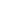 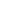 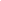 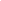 Fiserv Completa la Transferencia de su Cotización en Bolsa al NYSE Ahora cotiza con el ticker “FI”El nuevo ticker celebra el compromiso de la compañía de liderar la innovación en fintechBROOKFIELD, Wis. – 7 de junio de 2023 – Fiserv, Inc. (NYSE: FI), un proveedor global líder de pagos y tecnología financiera, anunció hoy que ha completado la transferencia de su cotización en bolsa al New York Stock Exchange (NYSE). A partir de hoy la compañía comienza a cotizar con el ticker "FI". Para celebrar la transferencia, los representantes de Fiserv tocarán la campana de apertura del NYSE a las 9:30 a.m. ET, que se transmitirá en https://www.nyse.com/bell.“Liderar en fintech hoy significa no solo habilitar el comercio y el movimiento de dinero, sino también promover innovación en nombre de sus participantes nuevos y ya establecidos. Nuestra decisión de transferir al NYSE e introducir un nuevo ticker – FI – es  una señal y un símbolo de nuestra posición de liderazgo en fintech,”dijo Frank Bisignano, Chairman, President and Chief Executive Officer de Fiserv. “Nuestro enfoque en los clientes a través de la innovación, el talento y la inversión, nos ha permitido crear un crecimiento sostenido, llegando a más de 100 países y atendiendo a casi el 100 % de los hogares en EE.UU.”“Estamos emocionados por dar la bienvenida a Fiserv, un líder establecido y pionero en fintech y pagos, como el miembro más nuevo de nuestra comunidad NYSE,” dijo Lynn Martin, NYSE President. “Fiserv se une a nuestra comunidad de innovadores, íconos y disruptores, quienes rutinariamente marcan el paso del avance de la innovación propulsada por la tecnología a lo largo del mundo.”Para marcar su colaboración inicial con el NYSE, este verano, Fiserv publicará el primer Fiserv Small Business IndexSM, una fotografía mensual del gasto del consumidor en pequeñas empresas con tarjetas y efectivo, en línea y en tienda física. La combinación de los datos de Fiserv con la experiencia en indexación del NYSE activará nuevos insights para aquellos con interés en el futuro de las pequeñas empresas, incluidas las instituciones financieras, los reguladores, inversores, investigadores de mercado y las empresas de todos los tamaños.El 5 de junio de 2023, Fiserv fue incluida en la lista FORTUNE® 500 por octavo año consecutivo. El ranking de 230 para 2023 se basa en los ingresos de la compañía en 2022 de más de $17 mil millones. A principios de este año, Fiserv también fue reconocida por su capacidad para inspirar y ofrecer innovación en nombre de sus clientes con su inclusión en Fortune® America's Most Innovative Companies, que toma una visión holística del enfoque de una compañía en la innovación. Las empresas fueron eligidas con base en encuestas a empleados y expertos en varios campos, y un análisis independiente de la cantidad y el valor de las patentes de la compañía.En un mundo que se mueve más rápido que nunca, Fiserv ayuda a sus clientes a brindar soluciones acordes con la forma en que las personas viven y trabajan hoy –  servicios financieros a la velocidad de la vida. Conoce más en fiserv.com.Acerca de Fiservfiserv.comy sigue las redes sociales para obtener más información y las últimas noticias de la compañía.#   #   #